ТЕХНИЧЕСКОЕ ЗАДАНИЕ НА ПРОЕКТИРОВАНИЕ__________________________________________________________________________________________________________  Ф.И.О.	                                                                                Подпись                                             Дата                                                                                                                      м.п. КТгерметизатортип: Трубный (1 ввод)КТгерметизатортип: Трубный (1 ввод)КТгерметизатортип: Трубный (1 ввод)КТгерметизатортип: Трубный (1 ввод)КТгерметизатортип: Трубный (1 ввод)КТгерметизатортип: Трубный (1 ввод)КТгерметизатортип: Трубный (1 ввод)Контактная информация ЗаказчикаКонтактная информация ЗаказчикаКонтактная информация ЗаказчикаКонтактная информация ЗаказчикаКонтактная информация ЗаказчикаЗаполняется производителемЗаполняется производителемКомпания:   Компания:   Компания:   Компания:   Компания:   Присвоен № изделия: Ответственный сотрудник:Присвоен № изделия: Ответственный сотрудник:Телефон:                                                     E-mail:Телефон:                                                     E-mail:Телефон:                                                     E-mail:Телефон:                                                     E-mail:Телефон:                                                     E-mail:Присвоен № изделия: Ответственный сотрудник:Присвоен № изделия: Ответственный сотрудник:Контактное лицо:Контактное лицо:Контактное лицо:Контактное лицо:Контактное лицо:Присвоен № изделия: Ответственный сотрудник:Присвоен № изделия: Ответственный сотрудник:Название проекта: Название проекта: Название проекта: Название проекта: Название проекта: Название проекта: Название проекта: Адрес строительства:  Адрес строительства:  Адрес строительства:  Адрес строительства:  Адрес строительства:  Адрес строительства:  Адрес строительства:  1. Вид строительства1. Вид строительства1. Вид строительства1. Вид строительства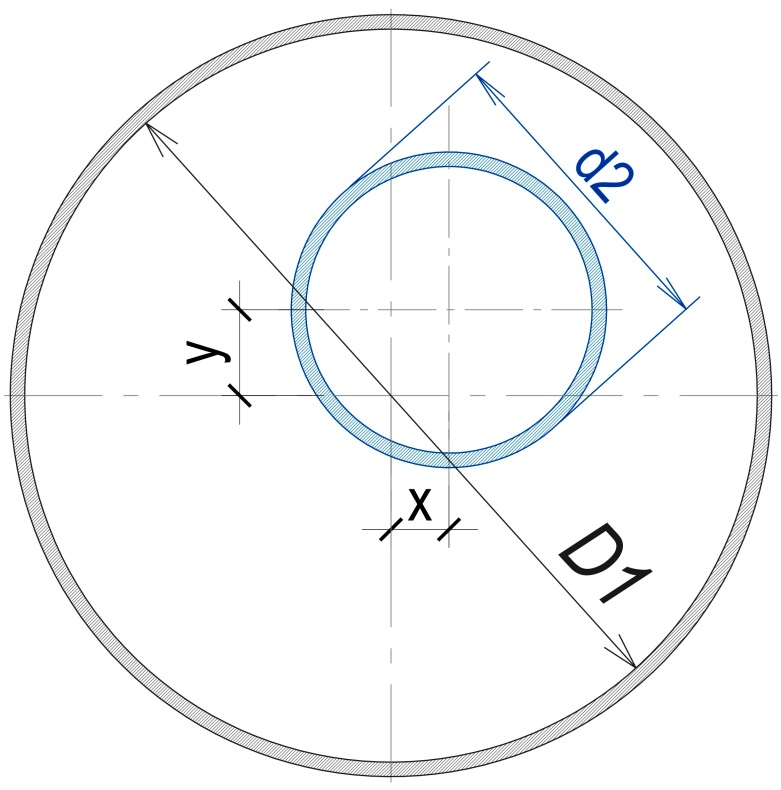   новое строительство (с КТгильзой)    ремонт (с КТфланцем)       новое строительство (с КТгильзой)    ремонт (с КТфланцем)       новое строительство (с КТгильзой)    ремонт (с КТфланцем)       новое строительство (с КТгильзой)    ремонт (с КТфланцем)     2. Основные размеры2. Основные размеры2. Основные размеры2. Основные размерыВнутренний диаметр отверстия (КТгильзы или  КТфланца), ммD1Внешний диаметр трубы, ммd23. Тип в зависимости от технологии монтажа3. Тип в зависимости от технологии монтажа3. Тип в зависимости от технологии монтажа3. Тип в зависимости от технологии монтажа   сплошной          разъемный   сплошной          разъемный   сплошной          разъемный   сплошной          разъемный4. Температура эксплуатации, °С      от_______  до  ________от_______  до  ________от_______  до  ________5. Глубина заложения, м6. Сейсмическая интенсивность в баллах (по  СП 14.13330.2018) 7. Химические воздействия/контактируемая среда7. Химические воздействия/контактируемая среда7. Химические воздействия/контактируемая среда7. Химические воздействия/контактируемая среда7. Химические воздействия/контактируемая среда7. Химические воздействия/контактируемая среда7. Химические воздействия/контактируемая среда   вода и растворы нейтральной реакции       минеральные масла      нефтепродукты    щелочи, %    ______________________________________________________________________________________________________________________________________                                                                                                                                   указать вид и концентрацию   кислоты, %  ______________________________________________________________________________________________________________________________________                                                                                                                                   указать вид и концентрацию   другие:   вода и растворы нейтральной реакции       минеральные масла      нефтепродукты    щелочи, %    ______________________________________________________________________________________________________________________________________                                                                                                                                   указать вид и концентрацию   кислоты, %  ______________________________________________________________________________________________________________________________________                                                                                                                                   указать вид и концентрацию   другие:   вода и растворы нейтральной реакции       минеральные масла      нефтепродукты    щелочи, %    ______________________________________________________________________________________________________________________________________                                                                                                                                   указать вид и концентрацию   кислоты, %  ______________________________________________________________________________________________________________________________________                                                                                                                                   указать вид и концентрацию   другие:   вода и растворы нейтральной реакции       минеральные масла      нефтепродукты    щелочи, %    ______________________________________________________________________________________________________________________________________                                                                                                                                   указать вид и концентрацию   кислоты, %  ______________________________________________________________________________________________________________________________________                                                                                                                                   указать вид и концентрацию   другие:   вода и растворы нейтральной реакции       минеральные масла      нефтепродукты    щелочи, %    ______________________________________________________________________________________________________________________________________                                                                                                                                   указать вид и концентрацию   кислоты, %  ______________________________________________________________________________________________________________________________________                                                                                                                                   указать вид и концентрацию   другие:   вода и растворы нейтральной реакции       минеральные масла      нефтепродукты    щелочи, %    ______________________________________________________________________________________________________________________________________                                                                                                                                   указать вид и концентрацию   кислоты, %  ______________________________________________________________________________________________________________________________________                                                                                                                                   указать вид и концентрацию   другие:   вода и растворы нейтральной реакции       минеральные масла      нефтепродукты    щелочи, %    ______________________________________________________________________________________________________________________________________                                                                                                                                   указать вид и концентрацию   кислоты, %  ______________________________________________________________________________________________________________________________________                                                                                                                                   указать вид и концентрацию   другие:8. Координаты отверстий при наличии смещения трубы относительно центра, мм8. Координаты отверстий при наличии смещения трубы относительно центра, мм8. Координаты отверстий при наличии смещения трубы относительно центра, мм8. Координаты отверстий при наличии смещения трубы относительно центра, мм8. Координаты отверстий при наличии смещения трубы относительно центра, мм8. Координаты отверстий при наличии смещения трубы относительно центра, мм8. Координаты отверстий при наличии смещения трубы относительно центра, ммСмещение по оси Х вправо выше центраСмещение по оси Х вправо выше центраСмещение по оси Х вправо выше центраСмещение по оси Y вправо выше центраСмещение по оси Y вправо выше центраСмещение по оси Х вправо ниже центраСмещение по оси Х вправо ниже центраСмещение по оси Х вправо ниже центраСмещение по оси Y вправо ниже центраСмещение по оси Y вправо ниже центраСмещение по оси Х влево выше центраСмещение по оси Х влево выше центраСмещение по оси Х влево выше центраСмещение по оси Y влево выше центраСмещение по оси Y влево выше центраСмещение по оси Х влево ниже центраСмещение по оси Х влево ниже центраСмещение по оси Х влево ниже центраСмещение по оси Y влево ниже центраСмещение по оси Y влево ниже центраКоличество:Количество:Количество:Количество:Количество:Количество:Количество: